§505.  Local and transitory actions where counties, towns and other corporations are partiesLocal and transitory actions shall be commenced and tried as follows: When both parties are counties, in any county adjoining either; when a county is plaintiff, if the defendant lives therein, in an adjoining county; if he does not live therein, in the county in which he does live; when a county is defendant, if the plaintiff lives therein, in that county or in an adjoining county; if he does not live therein, in that county or in that in which he does live; when a corporation is one party and a county the other, in any adjoining county; when both parties are towns, parishes or school districts, in the county in which either is situated; when one party is a town, parish or school district and the other some corporation or natural person, in the county in which either of the parties is situated or lives; but all actions against towns for damages by reason of defects in highways shall be brought and tried in the county in which the town is situated. All other corporations may sue and be sued in the county in which they have an established place of business or in which the plaintiff or defendant, if a natural person, lives.The State of Maine claims a copyright in its codified statutes. If you intend to republish this material, we require that you include the following disclaimer in your publication:All copyrights and other rights to statutory text are reserved by the State of Maine. The text included in this publication reflects changes made through the First Regular and First Special Session of the 131st Maine Legislature and is current through November 1. 2023
                    . The text is subject to change without notice. It is a version that has not been officially certified by the Secretary of State. Refer to the Maine Revised Statutes Annotated and supplements for certified text.
                The Office of the Revisor of Statutes also requests that you send us one copy of any statutory publication you may produce. Our goal is not to restrict publishing activity, but to keep track of who is publishing what, to identify any needless duplication and to preserve the State's copyright rights.PLEASE NOTE: The Revisor's Office cannot perform research for or provide legal advice or interpretation of Maine law to the public. If you need legal assistance, please contact a qualified attorney.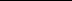 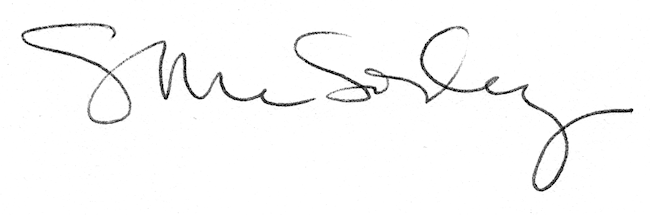 